Отчет библиотеки МБОУ СОШ№ 8 за 2020-2021 учебный годЗа 2020-2021 учебный год были проведены мероприятия (выставки, библиотечные уроки и др.)01.10.2020 г. в МБОУ СОШ № 8 прошел библиотечный урок "День пожилого человека", с участием обучающихся нашей школы, под руководством заведующей библиотеки Алексиной Д.А. Ребята нарисовали рисунки , сделали открытки своим бабушкам и дедушкам.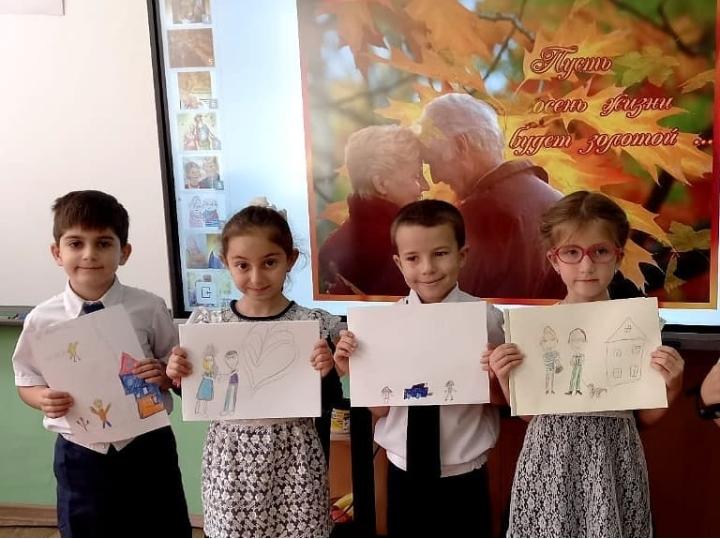 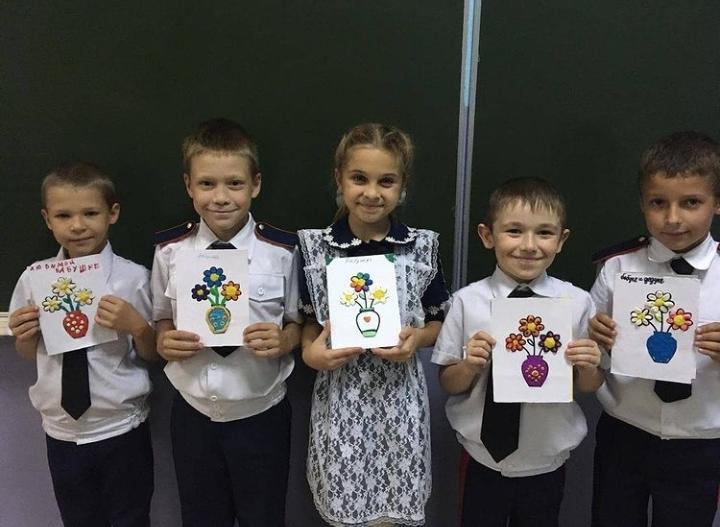 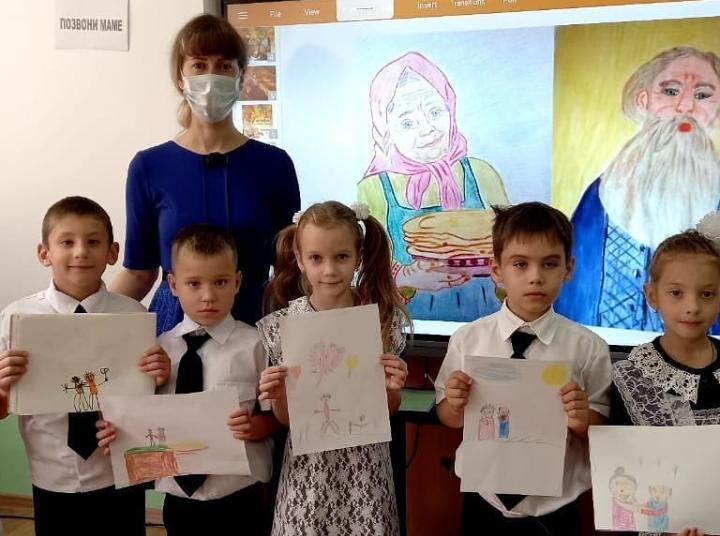 12 апреля В МБОУ СОШ 8 прошёл библиотечный урок для учащихся начальных классов , посвящённый Дню Космонавтики.Библиотекарем Алексиной Д.А. была показана презентация «Вселенная», где дети узнали , что вселенная с её звёздами, планетами , спутниками хранит много тайн.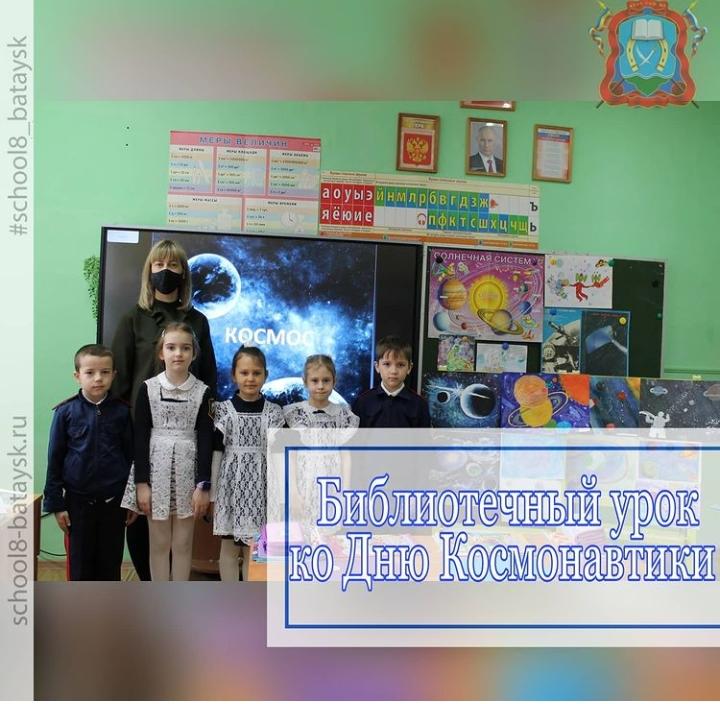 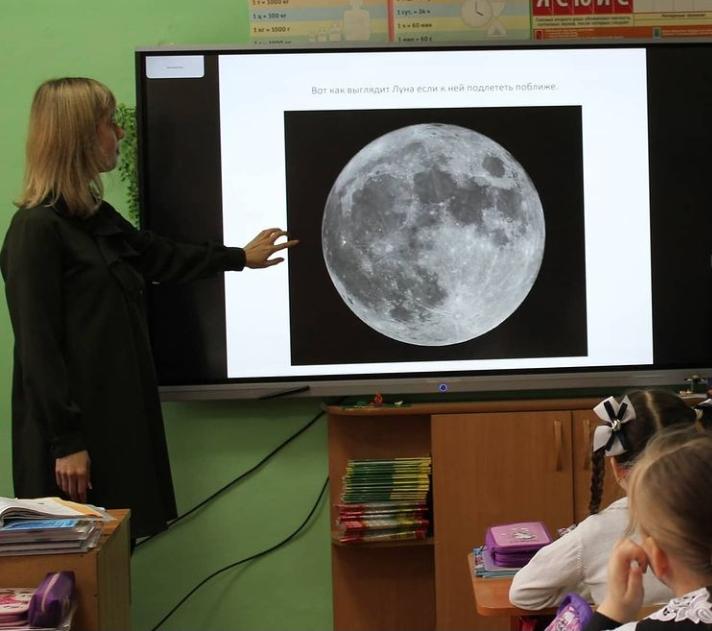 В период весенних каникул ребята сделали дома своими руками книжку – малышку. 8 апреля в нашей школе была организована выставка «Книжка –малышка»,под руководством заведующей библиотеки Алексиной Д.А. Каждый учащийся выбрал жанр ,тему и создал свою необычную книгу.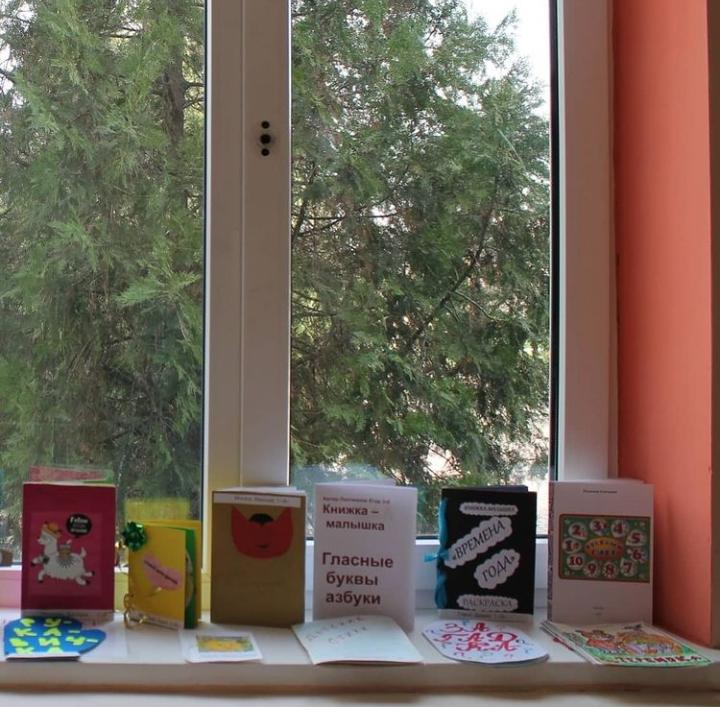 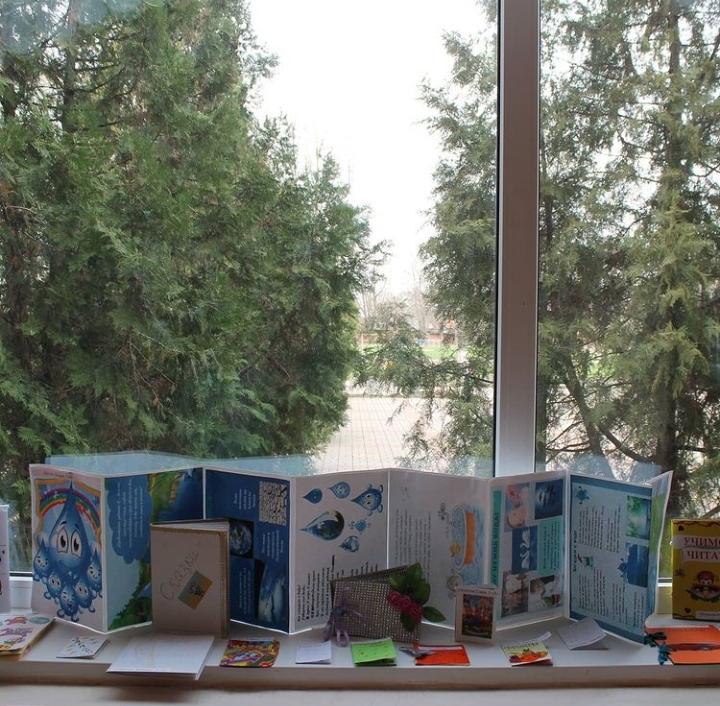 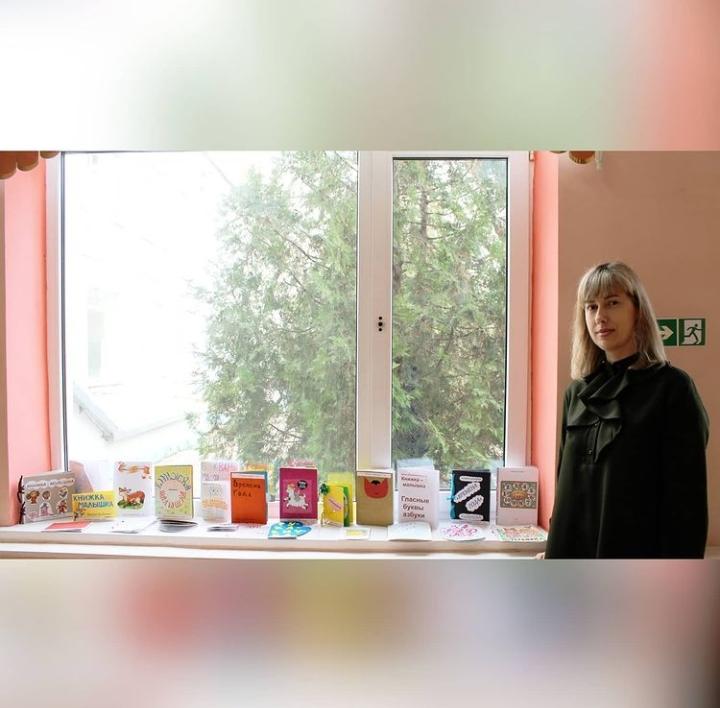 23 апреля заведующая библиотеки Алексина Д.А. вместе с учащимися нашей школы вручили книги победителей школьной выставки « Книжка-малышка» детям из детского сада № 15 .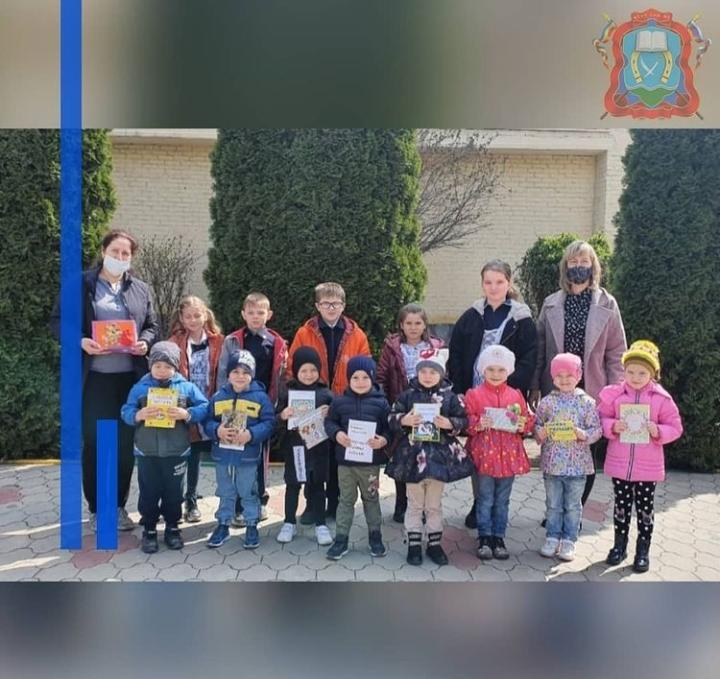 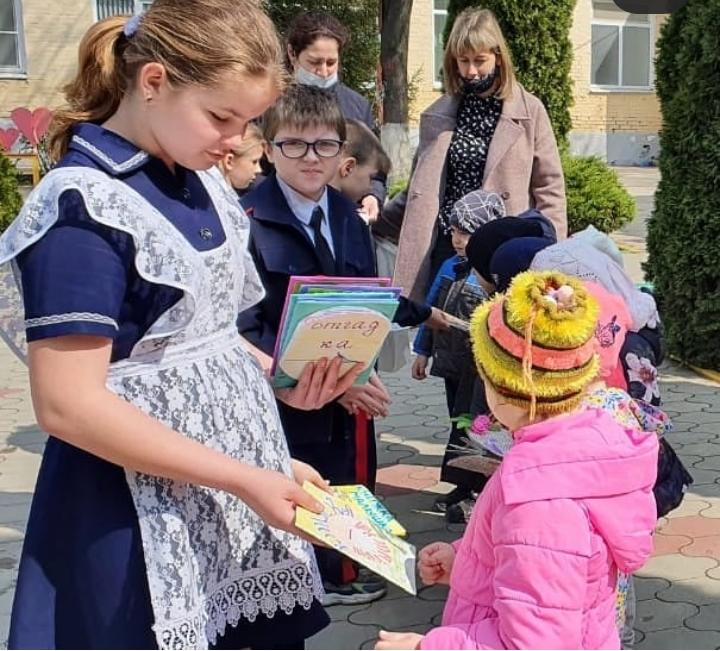 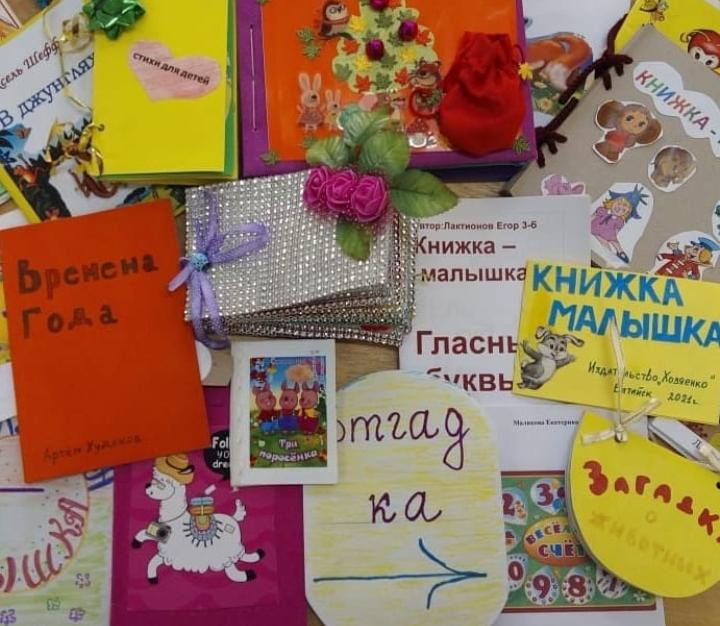 В апреле семья Маликовых приняли участие в городском конкурсе  "Давайте представим себе: читает мама, читаю я , читает вся моя семья»  Семья Маликовых заняла место.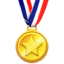 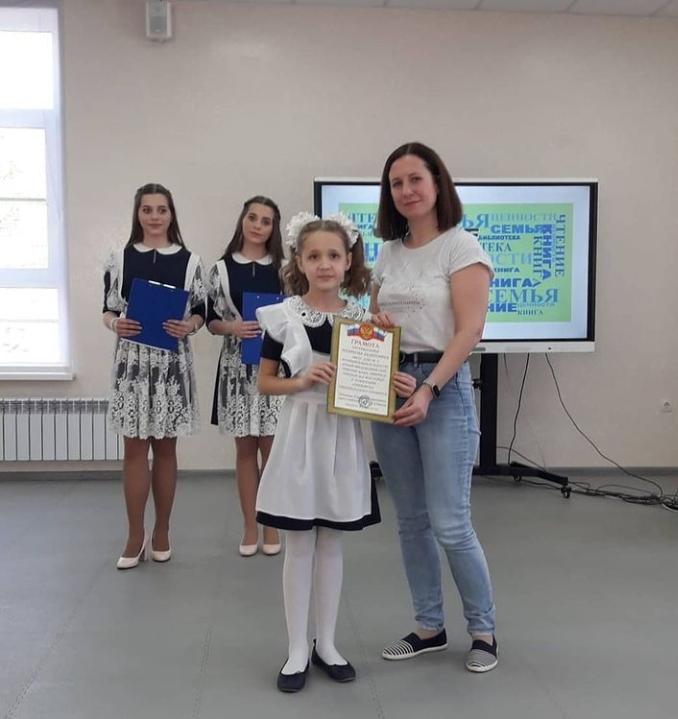 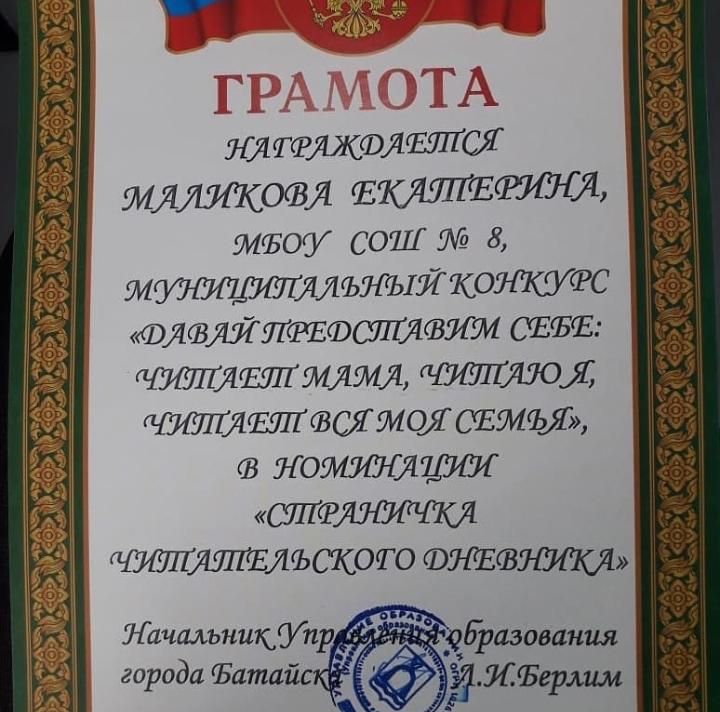 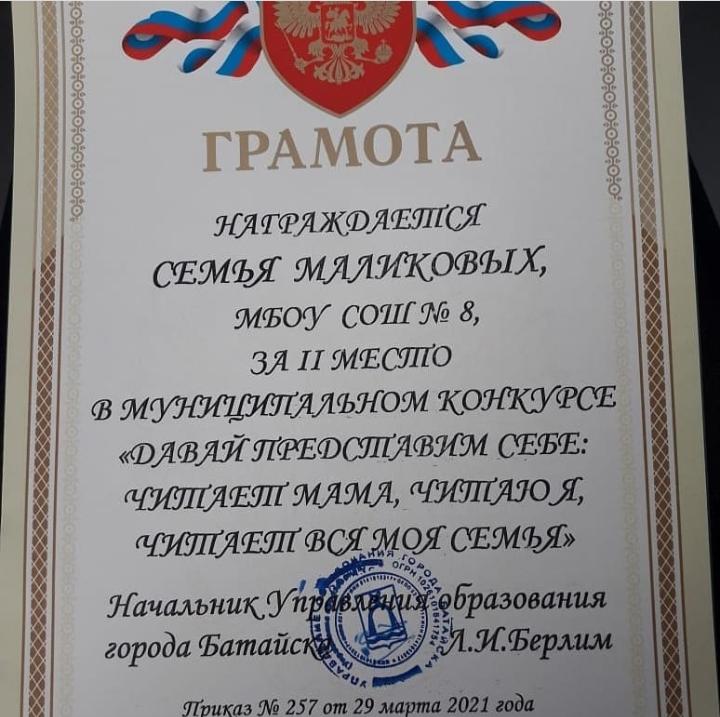 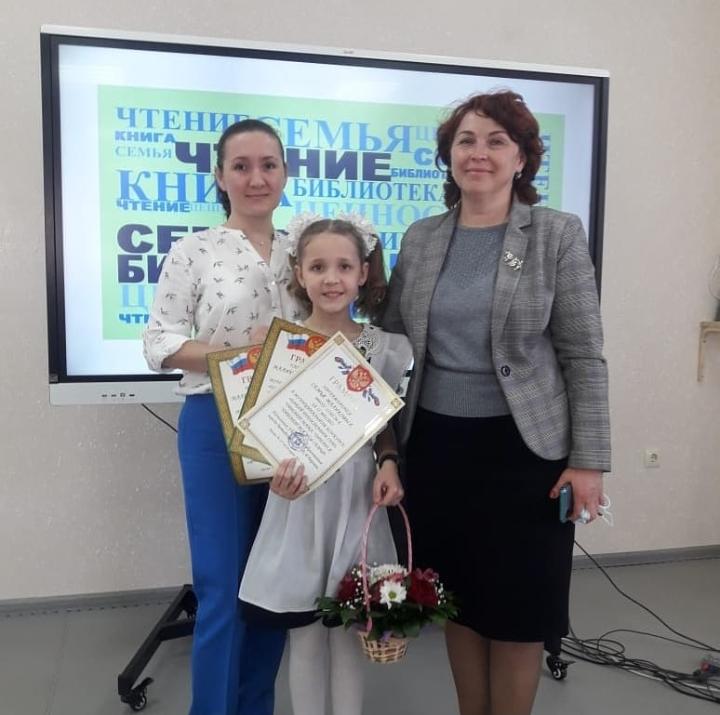 